Publicado en México el 20/08/2021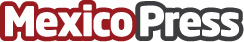 Ya llega el MMA Impact MéxicoVirtual y gratuito, el evento más innovador y completo del marketing será este 25 y 26 de agostoDatos de contacto:Geraldine MartellDirectora de Cuentas+54911531428Nota de prensa publicada en: https://www.mexicopress.com.mx/ya-llega-el-mma-impact-mexico_1 Categorías: Internacional Marketing Emprendedores E-Commerce Ciudad de México http://www.mexicopress.com.mx